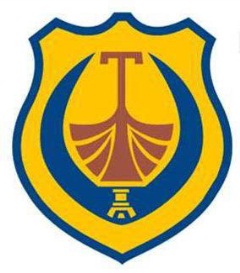 OPŠTINA  TIVAT SKUPŠTINA  OPŠTINETivat,08.12.2015. godine Na osnovu člana 65. Poslovnika Skupštine opštine Tivat  („Sl.list CG - opštinski propisi“ br.21/11), sazivamXXVI SJEDNICU SKUPŠTINE OPŠTINESjednica će se održati 15.12.2015.godine, sa početkom u 10 časova u skupštinskoj sali opštine TivatZa sjednicu predlažem sledeći                                                                        D  N  E  V  N  I    R  E  DOdluka o izmjenama i dopunama odluke o porezu na nepokretnostiDopuna programa uređenja prostora opštine Tivat za 2015. GodinuPlan upravljanja Veliki gradski park u Tivtu 2016-2021. godineOdluka o razrješenju i imenovanju člana Odbora za statut i propiseOdluka o razrješenju i imenovanju člana Odbora za finansije, budžet i ekonomski razvojOdluka o razrješenju i imenovanju člana Odbora za planiranje i uređenje prostora i stambeno komunalnu djelatnostOdluka o razrješenju i imenovanju člana Komisije za  utvrđivanje kriterijuma, broja i strukture stanova (kvote) za raspodjelu  između organa lokalne uprave, javnih službi i  MUP-a( Uprave policije -Centra bezbjednosti TivatOdbornička pitanja i odgovori Predsjednik Skupštine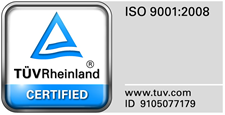                                                                                                                          Krsto Bošković, s.r. NAPOMENA: Zapisnik sa XXIV i XXV sjednice ćete dobiti u toku sjutrašnjeg dana, kao i odgovore na odbornička pitanja koja su postavljena na sjednici 18.11.2015. godine.                                                                     